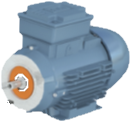 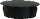 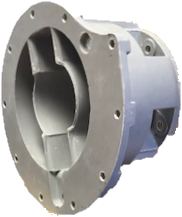 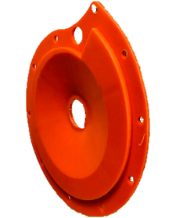 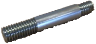 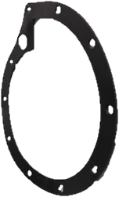 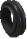 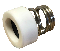 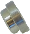 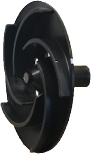 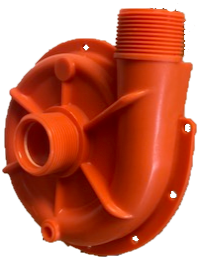 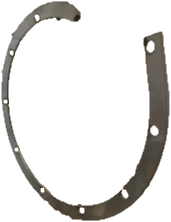 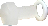 PV91/92, PV121/1221.1KW 2850RPM 415-3-50ItemPV91PV92PV121PV122Motor 1.1w 2850rpm 415-3-50COC007003COC007003COC007003COC007003DMC mounting bracketCO3100200CO3100200CO3100200CO3100200Drain plug washer – ptfeCOSL31-93COSL31-93COSL31-93COSL31-93Drain plug – ppCO2741602CO2741602CO2741602CO2741602Extension shaft- st/stCO3500000CO3500000CO3500000CO3500000Spring retaining collar – st/stCO000040368CO000040368CO000040368CO000040368Seal – car/cer/nitSeal – car/cer/epdmSeal – ptfe/cer/epdmSeal – ptfe/cer/vitSeal – car/cer/vitSeal – sil/cer/epdmSeal – sil/cer/vitn/aCOE009592COE009593COE009594COE009595COE009604COE009606COE009587n/an/an/an/an/an/an/aCOE009592COE009593COE009594COE009595COE009604COE009606COE009587n/an/an/an/an/an/aBack plate - ppCO3074101 (orange)CO3074102 (blue)CO3074101 (orange)CO3074102 (blue)Impeller – ppCO3074501CO3073801CO3074501CO3073801Gasket – VitonGasket - epdmCO3075101 n/an/aCO3075102 CO3075101 n/an/aCO3075102 Pump Casing – ppCO2800501 (orange)CO2800502 (blue)CO2800501 (orange)CO2800502 (blue)Support ring – steelCO2800900CO2800900CO2800900CO2800900